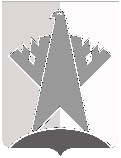 ДУМА СУРГУТСКОГО РАЙОНАХАНТЫ-МАНСИЙСКОГО АВТОНОМНОГО ОКРУГА – ЮГРЫРЕШЕНИЕ18 ноября 2022 года									                    № 385г. СургутВ соответствии с Бюджетным кодексом Российской Федерации, Уставом Сургутского районаДума Сургутского района решила:1.	Внести в решение Думы Сургутского района от 28 ноября 2013 года 
№ 424 «Об утверждении Положения об отдельных вопросах организации и осуществления бюджетного процесса в Сургутском районе» следующее изменение:в абзаце пятнадцатом пункта 1 статьи 4 приложения к решению слова «при главе» исключить.Решение вступает в силу с момента подписания и распространяется на правоотношения, возникшие с 26 августа 2022 года.Председатель Думы Сургутского района 				                                   В.А. ПолторацкийО внесении изменения в решение Думы Сургутского района от 28 
ноября 2013 года № 424 «Об утверждении Положения об отдельных вопросах организации и осуществления бюджетного процесса в Сургутском районе»